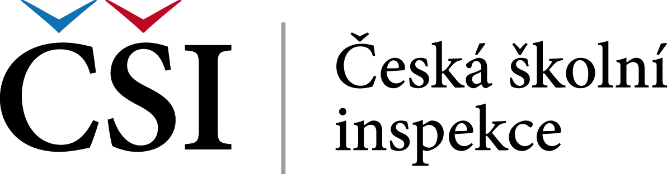 Specifikace předmětu plnění -  elektrospotřebiče V. 2.Všeobecné podmínky dodání:Účastník uvede výrobce a typ nabízeného zboží a jeho jednotkovou cenu v Kč bez DPH a s DPH, cena bude stanovena včetně dopravy a jiných souvisejících poplatkůV případě, že účastník nabídne jiné typy zboží, než které jsou níže uvedeny jako příklad, uvede rovněž detailní parametry tohoto zboží v takové míře detailu, aby zadavatel byl schopen posoudit soulad níže uvedených požadovaných parametrů s parametry nabízeného zboží- záruční doba min. 24 měsícůPředmět plnění:Myčka nádobí (např. typ Siemens SN 536S01G), celkem 4 ksSpecifikace:vestavná plně integrovaná rozměr myčky: š x v x h, 60 x max. 82 x max. 58 cm energetická třída min. A++ hlučnost max. 47dB ovládací panel umístěný na čelních dvířkách - ovládání (a ukazatel zbytkového času) přístupné i při zavření dvířek (a v průběhu mytí)odložený starthorní a dolní koš, koš na příboryochrana proti přetečení a uzávěr aquastopsamočistící filtr Počet: 4 ksMísto dodání: ČŠI, Ústředí, Fráni Šrámka 37, 150 21 Praha 5, Martina Jindrová, tel. 251 023 252 Přenosný telefon s nabíječkou (např. typ Panasonic KX-TCA 185CE DECT ), celkem 5 ksSpecifikace:DECT mikrotelefon s přístupem k PBÚ, kompatibilní s ústřednou Panasonicvelký 1,8“ barevný podsvícený displej a klávesnicetelefonní seznam, min. 450 položekpodpora náhlavní soupravy (konektor 2,5mm JACK)redukce šumumin. 8h hovoru na jedno nabitínabíječka (dokovací základna)Počet: 5 ksMísto dodání: ČŠI, Ústředí, Fráni Šrámka 37, 150 21 Praha 5, Martina Jindrová, tel. 251 023 252 